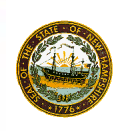 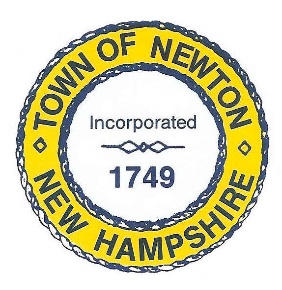     TOWN OF NEWTON, NH     Recreation Commission2 Town Hall RoadNewton, NH 03858Date: July 19, 2021Call to Order - 7:00 pm.In attendance – Chairman Rick Faulconer, Selectman Matthew Burrill, Peggy Connors, William Harding,  and Patricia Masterson (recording minutes).Approval of the MinutesMs. Connors made a Motion to approve the Minutes of July 12, 2021. Selectman Burrill seconded the Motion, which passed unanimously. Olde Home DayThe date for Olde Home Day is September 18, 2021. Ms. Masterson mailed sponsor and raffle donations flyers to potential vendors and sponsors. Recreation Commission members will begin follow-up calls to recipients after the next meeting. Recreation Members will review the lists and recommend additional mailings. There is no vendor fee for non-profit organizations.Activities will include music, a car show, food vendors, a raffle, and WooSox Smiley Ball, and games. Selectman Burrill will contact bands. We will need a big-ticket item for the raffle. Selectman Burrill suggested a solo stove smokeless firepit or a Yeti cooler. Profits will go to 68 Hours of Hunger and the Newton Food Pantry.Chairman Faulconer made a Motion to reserve WooSox Smiley Ball from 12:00 to 2:00 p.m. for $271.61. Ms. Connors seconded the Motion, which passed unanimously.Ms. Connors has been working on the car show as part of Olde Home Day. There is a Facebook page for car shows. She recommends choosing a Best of Show car chosen by visitors to Olde Home Day. The winner would receive a blue ribbon and publicity. Signs will be needed. Mike Pivero said there is no concern about the number of cars participating.Recreation Commission, July 19, 2021, Minutes, Page 2Selectman Burrill is in contact with the Lions Club and the Newton Fire Association to sell food at the event. He will also contact the sound engineer for the bands.The Recreation Commission will be looking for entertainers, such as Dance Vision by Nicole or Empower Martial Arts or a face painter or balloon creator.Senior BBQThe Recreation Commission will hold a Senior BBQ from 4 to 6pm on September 17 at the Police Complex.  In previous years, we sold tickets for $2, which requires people to make a nominal commitment. We will need to coordinate hot dogs and hamburgers, condiments, rolls, paper plates and utensils, napkins, ice cream and drinks. In the past, we have used some of the raffle items collected for Olde Home Day to add fun to the event. Ms. Masterson will order a grill. Police Officers will help grill and pass out food.Senior Summer TripThe Senior Trip will be August 24 to the Boston Duck Tour with lunch at the Venezia. Tickets will be sold at the Town Hall from 8:30 to 10 am on August 3 by Ms. Kuzmitski, Ms. Connors, and Sue Mears.  Tickets are $45 per person by check or cash.News about the event has been posted on cable, Facebook, Carriage Towne News, and the Recreation Commission website.Current CDC guidelines will be followed. The Duck Boat has a wheelchair accessible area, but they have to be notified before the day to prepare. AdjournmentChairman Faulconer made a Motion to adjourn the Meeting at 8:10 p.m. Ms. Connors seconded the Motion, which passed unanimously. Recreation Commission, July 19,2021, Minutes, Page 3 Next MeetingAugust 2, 2021, at 6pm, is the next meeting of the Recreation Commission.  The meeting will be behind Memorial Elementary School, 31 West Main Street, to plan the layout for Olde Home Day.Respectfully Submitted,Patricia Masterson, Secretary, Recreation CommissionPosted on 8/3/2021 Newton Town Hall and Official Town website www.newton-nh.gov.